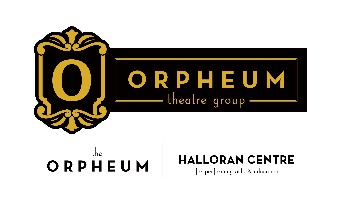 Title:  Senior Manager of Development	Department: DevelopmentReports to: Vice President of DevelopmentSupervises: NoneFLSA Status: Full Time, ExemptMinimum Salary: $50,000At the Orpheum Theatre Group, you will find amazing talent on our stages and throughout our dedicated staff. We are committed to serving the Mid-South through our nonprofit mission, which includes our numerous education and community engagement programs and our commitment to equity and diversity. Our Orpheum Theatre Group team is dynamic, creative, innovative, and community-minded, and we are ready to welcome you! The Senior Manager of Development will work to create, build, and sustain relationships with the corporate community in Memphis and beyond with the goal of sustaining the OTG in the present and future. The position is expected to have an in-depth knowledge of OTG, its strategic plan, programming, and operations. The Director will continually look to build new partnerships and deepen existing relationships keeping in mind the need to expand the current funding base by numbers of partners and revenue generated.How You Will ContributeCorporate Support and Prospect CultivationWork to identify and qualify prospective businesses, nurture new and existing relationships and solicit financial gifts and sponsorshipsBuild and manage a corporate partners program.  Generate leads and prospects for the sponsorship of various OTG programs and eventsTrack and achieve strategic annual fundraising goals Develop and execute relationship strategies and goalsManage recognition and acknowledgement of corporate partners and sponsorsEnsure the fulfillment of corporate partner and sponsor benefitsGolf Tournament ManagementManage and grow annual golf fundraiser. Track and achieve annual fundraising goal Manage recruitment of new and renewal sponsorships.  Enlist new and returning teams Oversee the development of all promotional and marketing materials Manage all aspects of the event, including but not limited to relationship with event venues, set-up, staffing, prizes, and follow-up. Prepare all event financial reports and updatesDisplay stewardship in all interactions with participants, sponsors, and staff of eventsRestaurant/Business Partner Management/Marquee supportCoordinate Perks Program for season ticket holders and the Spotlight Partner ProgramSolicit renewals and new partners and prospects for Spotlight Partner ProgramManage benefit offers on the Website and in Marquee and tracks the trade from partners Generate support of annual and seasonal Marquee sponsorsManage support for EDUCE print or digital programs Department and Organization ParticipationContribute to department and organizational goals as well as individual goalsAssist as needed on all department duties as assignedSupport the organization’s fundraising initiatives and assist as needed at fundraising eventsContribute to the organization’s mission, vision, values, and commitment to equityAttend community events as a representative of the TheatreHow You Stand OutPreferred Experience and EducationBachelor’s degree required5+ years fundraising experience including 3+ years focus in corporate fundraisingProven knowledge of fundraising and development principles, methods, and proceduresPreferred SkillsOutstanding persuasive written and verbal communication skills Requires excellent administrative, organizational, planning, budgeting, and interpersonal skillsStrong attention to detail and follow through Strong ability to listen and understand the special desires and philanthropic intentions of prospects and donors.Ability to relate well and work effectively with multiple constituencies and audiences. Requires critical thinking and the ability to be decisiveStrong knowledge of MS-Office and fundraising database systems Must be able to work in a fast-paced environment, have the ability to multi-task, and be flexible. Must be able to work collaboratively Willing and available to work flexible hours, including nights and weekends, as requiredHow We Stand OutBenefits and Perks401(k)and 401(k) matchingHealth, dental, vision, and life insurancePaid time offUnlimited paid sick timePaid holidaysParental leaveParking providedTuition reimbursement opportunitiesA diverse team of colleaguesVolunteer and committee opportunitiesTickets to select Orpheum and Halloran Centre events as availableCampus located in the heart of downtown Memphis with a historic theatre and modern performing arts and education centerOur MissionThe mission of the Orpheum Theatre Group is to enhance the communities we serve by utilizing the performing arts to entertain, educate and enlighten while preserving the historic Orpheum Theatre and the Halloran Centre for Performing Arts & Education.Our VisionThe Orpheum Theatre Group will strive to be a world-class performing arts organization, serving as a cultural beacon and catalyst for positive change.Our ValuesInnovative: The Orpheum Theatre Group takes risk and invests in new ideas.Inclusive: The Orpheum Theatre Group is welcoming and accepting to all.Inspirational: The Orpheum Theatre Group motivates positive change through the performing arts.Integrity: The Orpheum Theatre Group acts ethically and considers all viewpoints.lmpactful: The Orpheum Theatre Group provides meaningful opportunity.Transformative: The Orpheum Theatre Group changes lives, Memphis and the world.Our Commitment to Equity, Diversity, and InclusionWe are dedicated to equity, inclusion, and respect. We commit ourselves to listening to and elevating voices that have been systemically silenced.The Orpheum Theatre Group is an Equal Opportunity/ Affirmative Action Employer, we will consider applicants for all positions without regard to race, color, religion, national origin or ancestry, sex, age (40+), disability, veteran status, or any other legally protected status under local, state, or federal law.Please send all resumes to hr@orpheum-memphis.com.  If you would like to apply in person you can obtain an application at the Halloran Center for Performing Arts, 225 S. Main St. , between the hours of 10am - 2pm Monday – Friday.